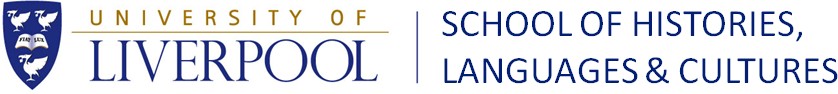 Peet Travel Award Notes to ApplicantsThe Peet Travel Award – SECOND ROUND – is primarily meant to support projects scheduled to take place during Late Spring/Summer 2024 (end of September). Please download and complete the application form following the guidelines below:The panel will evaluate applications by looking at the contribution the proposed researchtravel will make to research, particularly to PhD or other degree-based research, and/or professional academic development. The panel will also take into account the number of times you have been awarded a Peet Travel Award in previous years..In filling out your form please:Indicate clearly the planned dates and duration of the projectIndicate clearly the main aims of your travel, how the travel may help in any dissertation research you are doing for your degree or any other sort of research you are engaged in, or specify the exact way in which it will support your course. Be as specific as you can about the methods you will employ in any research you will carry out during your trip (e.g., which collections you are going to visit, how are you going to study them, and what is the connection to your PhD research, which skills, training and/or research data you are going to gain as part of your planned fieldwork, etc.)Indicate clearly your itinerary in terms of places you will visit, reasons for visiting those locations and the amount of time you will spend in each place. Applicants are required to state clearly how they will access the raw data in each location and specify how the data will directly benefit their dissertation topic.Indicate additional benefits that you feel you might gain from the trip, for example in enhancing your experience in relation to your course, developing your skills for a future career or research.Your budgets will clearly be estimates but please be as accurate as possible and base them on current prices for flights to locations to be visited, other internal travel, and other costs. You have to be as specific as possible (e.g., specifying flight or train travel costs, number of days spent, accommodation costs per day, subsistence costs per day, etc.) Please mark clearly all items in your budget which you are requesting to be covered in part or in full from the Peet Travel Award, by putting (P) next to eligible costs. Budgets that do not contain the requisite amount of detail will not be considered.Supervisors are asked to evaluate the application fully in the space provided on the form, explaining specifically and in sufficient detail how the proposed travel will benefit the applicant’s research project.Successful candidates will be asked to contribute a 500-words blog on the results of the project funded by the Peet Travel Award.Returning the formPlease email your completed application form to Violaine Chauvet at vchauvet@liverpool.ac.uk by the deadline of Friday  22 March 2024 (5pm)